臺北市立成淵高級中學學生社團活動成果報告書社團名稱：英文研究社活動主題：成淵單字英雄盃活動成果報告 :報名比賽名單:見報名回條得獎人員名單：第一名：91024 林欣蓉第二名：90938 林子瑄第三名：90228 孫寧第四名：90204 何浩宇第五名：91023 李欣芳第六名：71025 張凱莉活動心得：單字英雄盃能在校慶前一天舉行，跑企劃的期間非常順利，要謝謝各處室的同意以及總務處願意把自習教室教給英研社，也要感謝我們的指導老師─李朝欽教官，感謝他幫我們處理了很多問題，也給了我們許多意見，活動期間碰到不少問題，這些問題是當初沒有想到的，還好在各位社員努力下，使這個活動完美落幕。成淵國中的同學非常優秀，單字比賽總共有八十幾位同學報名參加，不論成績優劣，就積極參與這點都比我們在國中時優秀，最令人感到意外的是國七的張凱莉，雖然他在比賽時遲到，收卷時還依依不捨，但他還是得到了第五名優異的成績，日後絕對是成淵之星，雖然我們社員不多，但我們努力，我們是成淵最優的社團。活動照片：活動照片請附簡要說明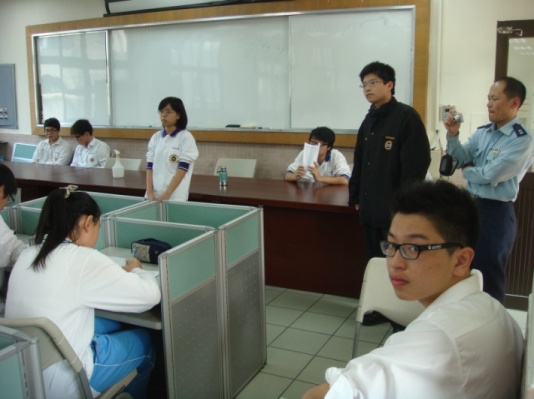 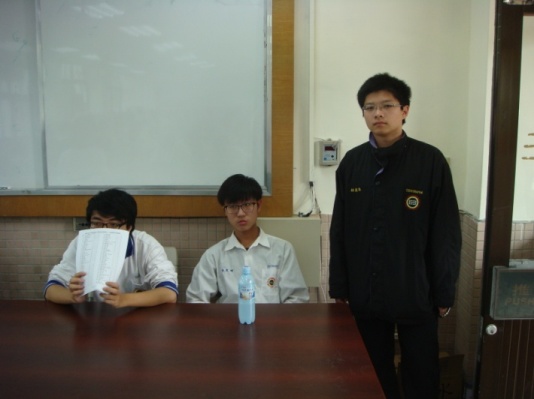 活動照片請附簡要說明說明：1.社員執行監考   說明：2.社員執行監考活動照片請附簡要說明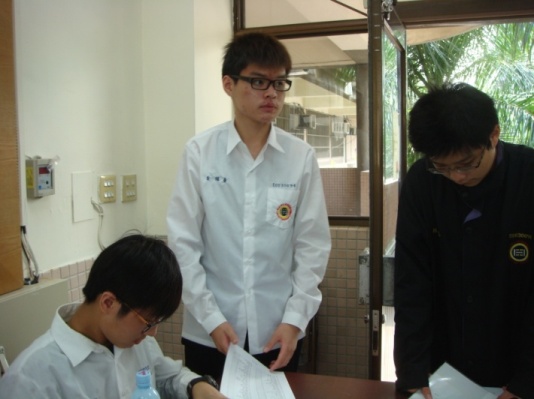 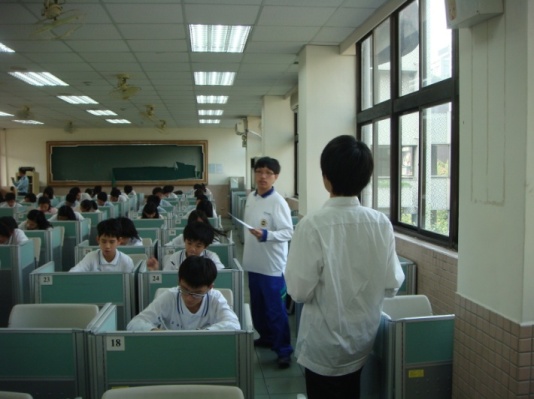 活動照片請附簡要說明說明：3.參賽者陸續報到並開始考試   說明：4.檢查是否有漏發考卷活動照片請附簡要說明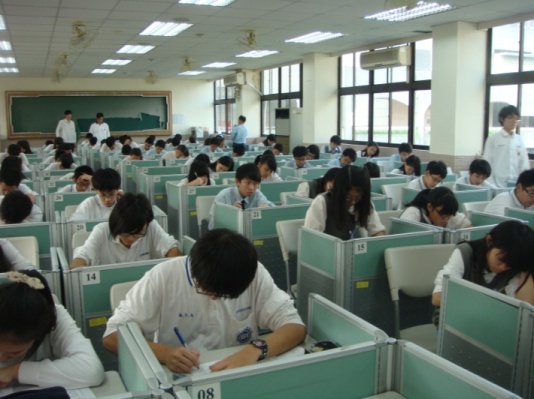 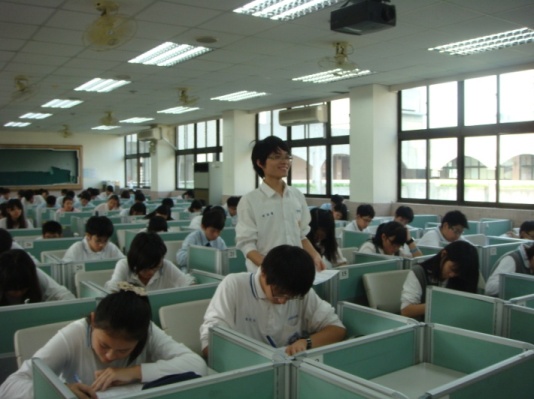 活動照片請附簡要說明說明：5.國中生認真的寫考卷說明：6.快到收卷時間並提醒作答附註說明成果報告書請於活動結束後兩周內，分別以書面及電子檔繳回學務處活動組。成果報告書請於活動結束後兩周內，分別以書面及電子檔繳回學務處活動組。